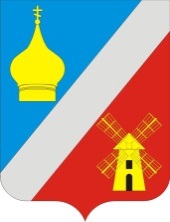 РОССИЙСКАЯ ФЕДЕРАЦИЯРОСТОВСКАЯ ОБЛАСТЬНЕКЛИНОВСКИЙ РАЙОНМУНИЦИПАЛЬНОЕ ОБРАЗОВАНИЕ«ФЕДОРОВСКОЕ СЕЛЬСКОЕ ПОСЕЛЕНИЕ»СОБРАНИЕ ДЕПУТАТОВ ФЕДОРОВСКОГО СЕЛЬСКОГО ПОСЕЛЕНИЯРЕШЕНИЕ № 110«О мерах поощрения, социальной защиты и материально-техническом обеспечении народных дружинников, принимающих участие в охране общественного порядка на территории муниципального образования «Федоровское сельское поселение»ПринятоСобранием депутатов                                                                    «12» ноября 2018 годаВ соответствии с пунктом 33 части 1 статьи 14 Федерального закона от 06.10.2003 № 131-ФЗ «Об общих принципах организации местного самоуправления в Российской Федерации», статьей 26 Федерального закона от 02.04.2014 № 44-ФЗ «Об участии граждан в охране общественного порядка», руководствуясь статьей 24 Устава муниципального образования «Федоровское сельское поселение», принятого Решением Собрания депутатов Федоровского сельского поселения от 25.11.2016 № 14 (в ред. от 10.08.2017), Собрание депутатов  Федоровского сельского поселенияРЕШИЛО:Утвердить Положение о мерах поощрения, социальной защиты и материально-техническом обеспечении народных дружинников, принимающих участие в охране общественного порядка на территории муниципального образования «Федоровское сельское поселение», согласно приложению.Настоящее решение вступает в силу со дня его официального опубликования (обнародования).Настоящее решение подлежит официальному опубликованию (обнародованию) и размещению на официальном сайте Федоровского сельского поселения в информационно-телекоммуникационной сети «Интернет».Председатель Собраниядепутатов - Глава Федоровскогосельского поселения	С.А. Слинькос. Федоровка12.11.2018 г.№ 110Приложениек Решению Собрания депутатов Федоровского сельского поселения от 12.11.2018 № 110ПОЛОЖЕНИЕо мерах поощрения, социальной защиты и материально-техническом обеспечении народных дружинников, принимающих участие в охране общественного порядка на территории муниципального образования «Федоровское сельское поселение»Раздел 1. Общие положения1.1. Настоящее Положение устанавливает единый порядок предоставления мер материального стимулирования, социальной защиты и поощрения народных дружинников, принимающих участие в охране общественного порядка на территории муниципального образования «Федоровское сельское поселение» (далее – народные дружинники), обеспечения условий для их деятельности.1.2. Функции поощрения, социальной защиты и материально-технического обеспечения народных дружинников, предусмотренные настоящим Положением, реализуются Администрацией Федоровского сельского поселения.1.3. Администрация Федоровского сельского поселения вправе осуществлять материальное стимулирование и личное страхование народных дружинников, материально-техническое обеспечение деятельности народных дружин в порядке, предусмотренном настоящим Положением, в пределах средств, предусмотренных на указанные цели в бюджете муниципального образования «Федоровское сельское поселение» на соответствующий финансовый год.Раздел 2. Условия и порядок поощрения народных дружинников2.1. За успешное и добросовестное исполнение своих обязанностей во время охраны общественного порядка, продолжительную и безупречную службу, выполнение заданий особой важности и сложности (оказание содействия при задержании лица, совершившего (совершающего) противоправное деяние, предотвращение чрезвычайной ситуации, спасение людей, осуществление иных действий особой важности и сложности), пресечение и (или) предупреждение правонарушений на территории сельского поселения для народных дружинников предусматриваются следующие виды поощрений:- награждение Почетной грамотой Администрации Федоровского сельского поселения,- объявление благодарности от Администрации Федоровского сельского поселения;- награждение ценным подарком;- вручение денежной премии.2.2. Решение о поощрении народного дружинника оформляется правовым актом Администрации Федоровского сельского поселения, носящим индивидуальный характер.2.3. Вопрос о поощрении народного дружинника Главой Администрации Федоровского сельского поселения на основании письменного ходатайства командира народной дружины, согласованного с руководителем территориального органа Министерства внутренних дел Российской Федерации.2.4. Ходатайство о поощрении народного дружинника составляется в простой письменной форме и должно содержать:а) фамилию, имя, отчество, место жительства (регистрации) народного дружинника;б) сведения о месте работы и стаже дружинника в народной дружине;в) краткое описание исполнения народным дружинником своих обязанностей по охране общественного порядка и вывод о применении к дружиннику меры поощрения;г) дату составления ходатайства о поощрении народного дружинника.К ходатайству о поощрении народного дружинника прилагаются:а) копии документов, удостоверяющих личность народного дружинника;б) выписка из реестра народных дружин;в) справка о банковских реквизитах получателя платежа или копия договора банковского счета (вклада), копия свидетельства ИНН народного дружинника (для ходатайства о вручении денежной премии);г) письменное согласие народного дружинника на обработку персональных данных;д) ведомости учета дежурств дружинников (оригинал или заверенная копия).2.5. Срок рассмотрения Главой Администрации Федоровского сельского поселения ходатайства о поощрении народного дружинника и принятия решения по нему составляет 10 календарных дней со дня регистрации ходатайства.2.6. При принятии решения об отказе в поощрении народного дружинника Администрация Федоровского сельского поселения направляет командиру народной дружины уведомление о соответствующем решении с мотивированным обоснованием причин такого отказа в течение 2 рабочих дней со дня принятия решения.В указанном случае повторное обращение командира народной дружины в Администрацию Федоровского сельского поселения с ходатайством о поощрении народного дружинника допускается не ранее чем через 1 год.2.7. Выплата денежной премии осуществляется в безналичной форме путем перечисления Администрацией Федоровского сельского поселения денежных средств на открытый в кредитных учреждениях (учреждениях банка) счет физического лица - получателя премии (народного дружинника).2.8. Размер денежной премии, выплачиваемой одному народному дружиннику, не может превышать 3000 рублей в год.2.9. Помимо оснований, предусмотренных пунктом 2.1 настоящего Положения, ходатайство о поощрении народного дружинника может быть направлено командиром народной дружины для рассмотрения в Администрацию Федоровского сельского поселения также в связи с предстоящим общероссийским, областным или отраслевым профессиональным праздником или значимым событием района, сельского поселения, предусмотренным муниципальными правовыми актами, а также в вязи с юбилейными датами (50, 60 (для женщин - также 55), 70, 75 лет и далее каждые 5 лет).2.10. За особые заслуги в выполнении своего общественного долга в деле охраны общественного порядка, предупреждении и пресечении правонарушений, проявленные при этом мужество и героизм народный дружинник может быть представлен к награждению государственными наградами Российской Федерации в соответствии с действующим законодательством Российской Федерации.Раздел 3. Материально-техническое обеспечение деятельности народных дружин 3.1. Материально-техническое обеспечение деятельности народных дружин может осуществляться за счет бюджета сельского поселения в пределах средств, предусмотренных на указанные цели в бюджете муниципального образования «Федоровское сельское поселение».3.2. Администрация Федоровского сельского поселения может предоставлять народным дружинам помещения, технические и иные материальные средства, необходимые для осуществления их деятельности.3.3. Имущество, приобретаемое для обеспечения деятельности народной дружины, передается по договору безвозмездного пользования народной дружине в соответствии с действующим законодательством.Раздел 4. Ежегодное личное страхование народных дружинников 4.1. Администрация Федоровского сельского поселения может осуществлять ежегодное личное страхование народных дружинников на период их участия в проводимых органами внутренних дел (полицией) или иными правоохранительными органами мероприятиях по охране общественного порядка за счет бюджета сельского поселения в пределах средств, предусмотренных на указанные цели в бюджете муниципального образования «Федоровское сельское поселение».4.2. Выбор страховой организации осуществляется в порядке, определенном Федеральным законом от 05.04.2013 № 44-ФЗ «О контрактной системе в сфере закупок товаров, работ, услуг для обеспечения государственных и муниципальных нужд».